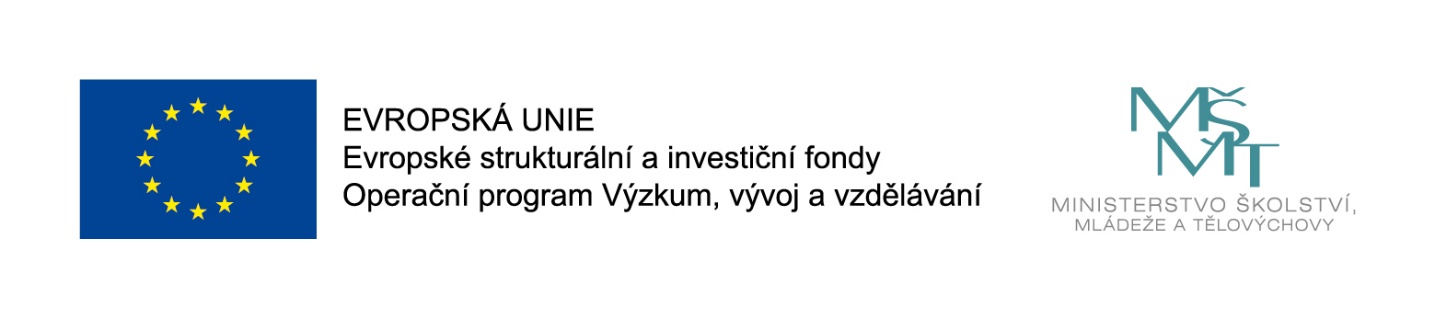 Krajský úřadČíslo smlouvy u poskytovatele: 21/SML2667/01/SoPD/PIT	JID:DODATEK Č. 1 SMLOUVY O POSKYTNUTÍ NEINVESTIČNÍ DOTACEuzavřený v souladu s ust. § 10a zákona č. 250/2000 Sb., o rozpočtových pravidlech územních rozpočtů, ve znění pozdějších předpisů (dále jen „zákon č. 250/2000 Sb.“)(dále jen „dodatek“)Smluvní stranyPoskytovatel Ústecký krajSídlo:		Velká Hradební 3118/48, 400 02 Ústí nad Labem Zastoupený:		Ing. Janem Schillerem, hejtmanem krajeKontaktní osoba: 		Ing. Denisa Kleinovámail/telefon:		kleinova.d@kr-ustecky.cz / 475 657 597IČ:		70892156DIČ:		CZ70892156Bank. spojení:		Česká spořitelna, a.s.	číslo účtu: 5989532/0800 (dále jen „poskytovatel“)aPříjemceČeské vysoké učení technické v Praze 	Sídlo: 			Jugoslávských partyzánů 1580/3, 160 00, Praha 6 - Dejvice	 Zastoupený: 	doc. Ing. Pavel Hrubeš, Ph.D., děkan Fakulty dopravní Českého vysokého učení technického v PrazeKontaktní osoba: 	Ing. Ondřej Piksa, Manažer laboratoře vizualizace a simulaceEmail/telefon: 		piksaond@fd.cvut.cz / 724 417 770IČ: 			68407700DIČ:  			CZ68407700	 Bank. spojení: 	Česká národní banka číslo účtu: 		94-10038061/0710Úřad příslušný podle §71 odst. 2 živnostenského zákona: Úřad městské části Praha 6
(výpis z rejstříku příjemce je povinnou přílohou žádosti o dotaci). (dále jen „příjemce“)I.Smluvní strany uzavřely dne 18. 10. 2021 smlouvu o poskytnutí neinvestiční dotace (dále jen „smlouva“), evidovanou pod číslem 21/SML2667/SoPD/SPRP, uzavřenou na základě usnesení Rady Ústeckého kraje č. 048/23R/2021 ze dne 4. 8. 2021. Na základě Žádosti o podstatnou změnu, kterou poskytovatel obdržel od příjemce dne 2. 12. 2021, z důvodu časové prodlevy při podpisu smlouvy o poskytnutí neinvestiční dotace.  V souladu s čl. VII. odst. 1 smlouvy se obě strany dohodly na změně čl. II. odst. 3 smlouvy takto:  Článek II.Podmínky použití dotace, doba, v níž má být dosaženo účelu, způsob poskytnutídotaceTermín realizace projektu je od 1. 9. 2021 do 28. 2. 2022. Pro příjemce je tento termín stanoven jako závazný ukazatel.Článek VII.Ostatní ujednáníTato smlouva je vyhotovena ve 2 vyhotoveních s platností originálu, přičemž 1 vyhotovení obdrží příjemce a 1 vyhotovení obdrží poskytovatel.Dodatek bude v úplném znění uveřejněn prostřednictvím registru smluv postupem dle zákona č. 340/2015 Sb., o zvláštních podmínkách účinnosti některých smluv, uveřejňování těchto smluv a o registru smluv (zákon o registru smluv), ve znění pozdějších předpisů. Příjemce prohlašuje, že souhlasí s uveřejněním svých osobních údajů obsažených v této smlouvě, které by jinak podléhaly znečitelnění, v registru smluv, popř. disponuje souhlasem třetích osob uvedených na své straně s uveřejněním jejich osobních údajů v registru smluv, které by jinak podléhaly znečitelnění. Smluvní strany se dohodly na tom, že uveřejnění v registru smluv provede poskytovatel, který zároveň zajistí, aby informace o uveřejnění této smlouvy byla zaslána příjemci na e-mail: piksaond@fd.cvut.cz.Smlouva nabývá platnosti dnem jejího uzavření a účinnosti dnem uveřejnění v registru smluv.Poskytovatel potvrzuje, že o uzavření tohoto dodatku bylo rozhodnuto Radou Ústeckého kraje usnesením č. 068/37R/2022  ze dne 9. 2. 2022. sdssds	sdsdDatumJméno a příjmeníFunkce a odborPodpisZpracovatelIng. Denisa Kleinováreferent odboru PITVedoucí odboruIng. Iva Tomešovávedoucí odboru PITČíslo příslibu / správce rozpočtu21/RP07102721/RP071028odbor EKPrávně posouzenodle vzorové smlouvyZveřejněno v registru smluvIng. Denisa Kleinováreferent odboru PITID záznam uveřejnění smlouvyOdkaz na usnesení orgánu krajeUsnesení RÚK č.068/37R/2022 ze dne 9. 2. 2022Usnesení RÚK č.068/37R/2022 ze dne 9. 2. 2022Usnesení RÚK č.068/37R/2022 ze dne 9. 2. 2022Usnesení RÚK č.068/37R/2022 ze dne 9. 2. 2022